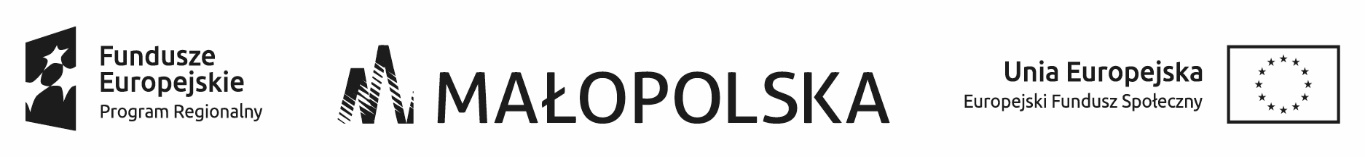 ....................., dnia.....................                                                                                  Załącznik Nr 6                                                                                                do  Zapytania ofertowegoKLAUZULA INFORMACYJNAZgodnie z art. 13 ust. 1-2 rozporządzenia Parlamentu Europejskiego i Rady (UE) 2016/679 z dnia  27 kwietnia 2016 r. w sprawie ochrony osób fizycznych w związku z przetwarzaniem danych osobowych i w sprawie swobodnego przepływu takich danych oraz uchylenia dyrektywy 95/46/WE (Dz. Urz. UE L 119 z dnia 04 maja 2016 r., s. 1), dalej RODO w związku z przystąpieniem Pani/Pana do/wzięciem przez Panią/Pana udziału w realizacji projektu pn. „Dzienny Dom Opieki Medycznej w CMP Spółka z o.o.”Informuje się, że;1) administratorem Pani/Pana danych osobowych jest: Centrum Medycyny Profilaktycznej Sp. z o.o. w Krakowie, adres: ul. B. Komorowskiego 12, 30-106 Kraków,2) dane kontaktowe inspektora ochrony danych: pocztą elektroniczną na adres daneosobowe@cmp.krakow.pl lub listownie na podany powyżej adres administratora danych, umieszczając dopisek „Do Inspektora ochrony danych”,3) podstawę prawną przetwarzania Pani/Pana danych osobowych jest obowiązek prawny ciążący na administratorze na podstawie art. 6 ust. 1 lit. c)  Rozporządzenia Parlamentu Europejskiego i Rady (UE) 2016/679 z dnia 27 kwietnia 2016 r. w sprawie ochrony osób fizycznych w związku z przetwarzaniem danych osobowych i w sprawie swobodnego przepływu takich danych oraz uchylenia dyrektywy 95/46/WE (RODO) (Dziennik Urzędowy UE L 119) - dane osobowe są niezbędne dla realizacji Regionalnego Programu Operacyjnego Województwa Małopolskiego na lata 2014 -2020;4) Pani/Pana dane osobowe będą przetwarzane wyłącznie w celu realizacji ww. Projektu, w zakresie zarządzania, kontroli, audytu, ewaluacji, monitorowania, sprawozdawczości i raportowania w ramach Programu oraz zapewnienia realizacji obowiązku informacyjnego dotyczącego przekazywania do publicznej wiadomości informacji o podmiotach uzyskujących wsparcie z funduszy polityki spójności w ramach Regionalnego Programu Operacyjnego Województwa Małopolskiego na lata 2014 -2020 (RPO WM 2014-2020),5) Pani/Pana dane osobowe zostały powierzone do przetwarzania Instytucji  Pośredniczącej –Małopolskiemu Centrum Przedsiębiorczości z siedzibą w Krakowie, ul. Jasnogórska  11, 31-358 Kraków, oraz podmiotom, które na zlecenie beneficjenta uczestniczą w realizacji projektu. Pani/Pana dane osobowe mogą zostać przekazane podmiotom realizującym badania ewaluacyjne na zlecenie Powierzającego, Instytucji Pośredniczącej lub beneficjenta oraz mogą zostać również powierzone specjalistycznym firmom realizującym na zlecenie Powierzającego, Instytucji Pośredniczącej lub beneficjenta kontrole i audyt w ramach RPOWM na lata 2014-2020;6) podanie danych jest wymogiem ustawowym pozwalającym na realizację celów wymienionych w pkt. 4, niepodanie danych osobowych wyklucza z udziału w ww. Projekcie;7) kategoriami odbiorców danych są: Instytucje Pośredniczące we wdrażaniu RPOWM na lata 2014 – 2020 oraz podmioty, które na zlecenie beneficjenta uczestniczą w realizacji, podmioty świadczące usługi IT, podmioty wykonujące badania ewaluacyjne, osoby upoważnione, operatorzy pocztowi oraz podmioty wykonujące zadania w zakresie archiwizacji;8) Pani/Pana dane osobowe będą przetwarzane przez okres wynikający z realizacji RPOWM 2014-2020 oraz z przepisów prawa dot. archiwizacji;9)  ma Pani/Pan prawo dostępu do treści swoich danych osobowych oraz prawo żądania ich sprostowania, usunięcia lub ograniczenia przetwarzania, a także prawo do sprzeciwu;10) ma Pani/Pan prawo do wniesienia skargi do Prezesa Urzędu Ochrony Danych Osobowych, gdy uzna, że przetwarzanie Pani/Pana danych osobowych narusza przepisy RODO;11) Pani/Pana dane osobowe nie będą wykorzystywane do zautomatyzowanego podejmowania decyzji ani profilowania, stosownie do art. 22 rozporządzenia RODO.                                                                                 ……………………………..                                                                                           (czytelny podpis)